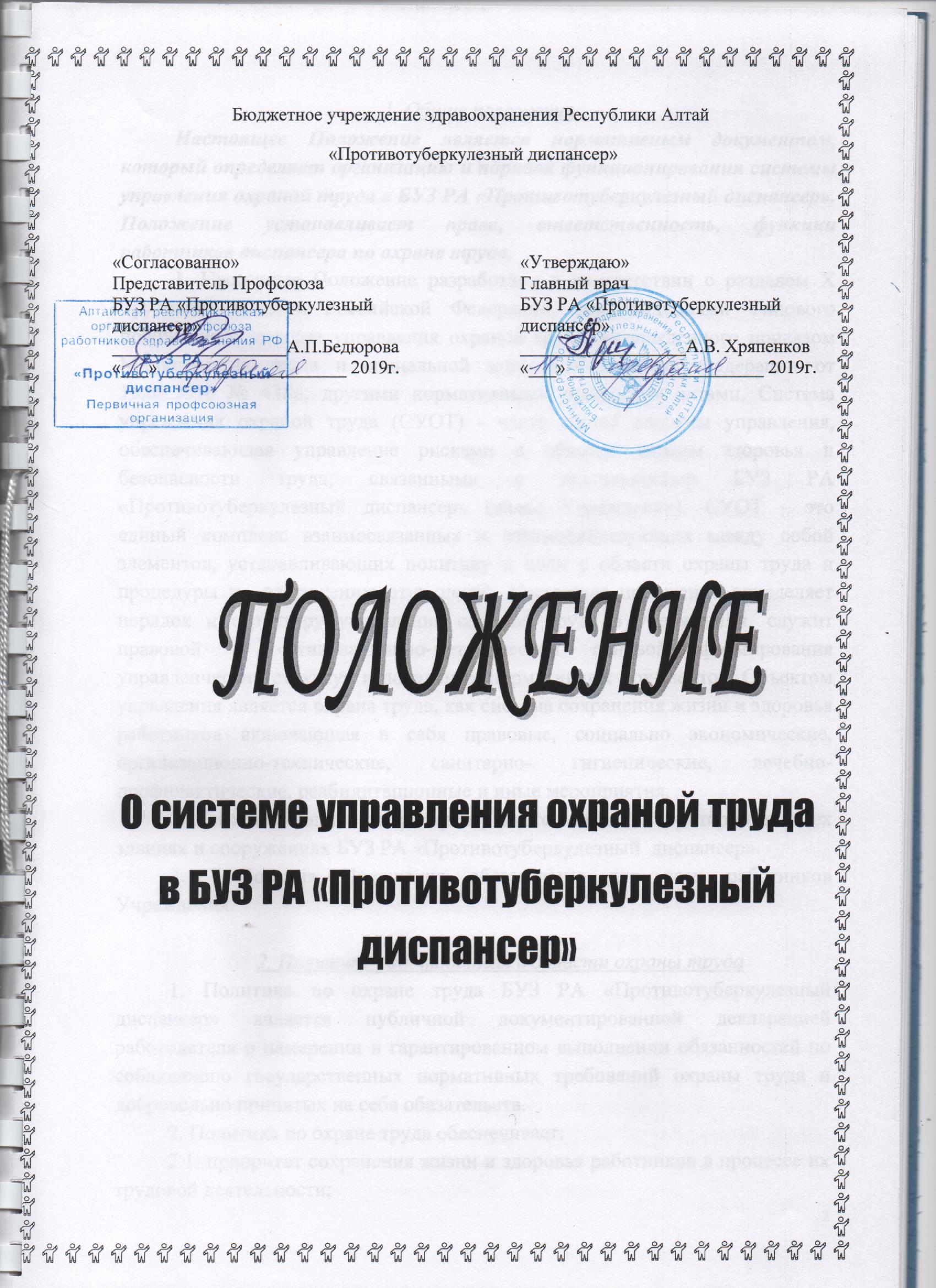 1. Общие положенияНастоящее Положение является нормативным документом, который определяет организацию и порядок функционирования системы управления охраной труда в БУЗ РА «Противотуберкулезный диспансер». Положение устанавливает права, ответственность, функции работников диспансера по охране труда. 1. Настоящее Положение разработано в соответствии с разделом Х Трудового кодекса Российской Федерации, рекомендациями Типового положения о системе управления охраной труда, утвержденного приказом Министерства труда и социальной защиты Российской Федерации от 19.08.2016 № 438н, другими нормативными правовыми актами. Система управления охраной труда (СУОТ) - часть общей системы управления, обеспечивающая управление рисками в области охраны здоровья и безопасности труда, связанными с деятельностью БУЗ РА «Противотуберкулезный диспансер» (далее Учреждение). СУОТ - это единый комплекс взаимосвязанных и взаимодействующих между собой элементов, устанавливающих политику и цели в области охраны труда и процедуры по достижению этих целей. Настоящее положение определяет порядок и структуру управления охраной труда в учреждении, служит правовой и организационно-методической основой формирования управленческих структур и локальных нормативных документов. Объектом управления является охрана труда, как система сохранения жизни и здоровья работников включающая в себя правовые, социально экономические, организационно-технические, санитарно- гигиенические, лечебно-профилактические, реабилитационные и иные мероприятия. 2. Действие Положения распространяется на всей территории, во всех зданиях и сооружениях БУЗ РА «Противотуберкулезный  диспансер». 3. Требования Положения обязательны для всех работников Учреждения.2. Политика работодателя в области охраны труда1. Политика по охране труда БУЗ РА «Противотуберкулезный диспансер» является публичной документированной декларацией работодателя о намерении и гарантированном выполнении обязанностей по соблюдению государственных нормативных требований охраны труда и добровольно принятых на себя обязательств. 2. Политика по охране труда обеспечивает:2.1. приоритет сохранения жизни и здоровья работников в процессе их трудовой деятельности; 2.2. соответствие условий труда на рабочих местах требованиям охраны труда; 2.3. выполнение последовательных и непрерывных мер (мероприятий) по предупреждению происшествий и случаев ухудшения состояния здоровья работников, производственного травматизма и профессиональных заболеваний.2.4. учет индивидуальных особенностей работников, в том числе посредством проектирования рабочих мест, выбора оборудования, инструментов, сырья и материалов, средств индивидуальной и коллективной защиты, построения производственных и технологических процессов; 2.5. непрерывное совершенствование и повышение эффективности СУОТ; 2.6. обязательное привлечение работников, уполномоченных ими представительных органов к участию в управлении охраной труда и обеспечении условий труда, соответствующих требованиям охраны труда, посредством необходимого ресурсного обеспечения и поощрения такого участия; 2.7. личную заинтересованность в обеспечении, насколько это возможно, безопасных условий труда;2.8. выполнение иных обязанностей в области охраны труда. 3. При определении Политики по охране труда работодатель обеспечивает совместно с работниками и (или) уполномоченными ими представительными органами предварительный анализ состояния охраны труда и обсуждение Политики по охране труда. По согласованию с профсоюзным комитетом работников учреждения в Коллективном договоре (раздел "Охрана труда") один раз в три года определяется Политика по охране труда, которая должна соответствовать специфике работы учреждения, характеру деятельности и масштабам рисков.3. Цели работодателя в области охраны труда1. Основные цели:1.1. реализация основных направлений Политики по охране труда и выработка предложений по ее совершенствованию;1.2. разработка и реализация программ улучшения условий и охраны труда; 	1.3. охрана здоровья и безопасность персонала учреждения;1.4. достижение уровня охраны труда, соответствующего современному состоянию науки, техники и общества; 1.5. контроль за соблюдением требований охраны труда; 1.6. обучение и проверка знаний требований охраны труда; 1.7. предотвращение несчастных случаев с лицами, осуществляющих трудовую деятельность в учреждении; 1.8. охрана и укрепление здоровья работников, осуществляющих трудовую деятельность, организация их лечебно-профилактического обслуживания, создание оптимального сочетания режимов труда, производственного процесса, организованного отдыха.1.9.  Организация работы по охране труда в БУЗ РА «Противотуберкулезный диспансер»  на обязанности руководителей и работников соблюдать и выполнять действующее законодательство, требования локальных нормативно-правовых актов БУЗ РА «Противотуберкулезный диспансер».4. Обеспечение функционирования  «Положения об организации работы по охране труда в БУЗ РА «Противотуберкулезный диспансер»1. Общее руководство и управление организацией работы по обеспечению охраны труда в учреждении осуществляется главным врачом.2. Организация работы по обеспечению охраны труда в учреждении и контроль ее состояния осуществляется службой охраны труда в лице специалиста по охране труда. 3. Функции руководителей и специалистов БУЗ РА «Противотуберкулезный диспансер» в области охраны труда устанавливаются настоящим Положением. 4. Обязанности главного врача В соответствии со статьей 212 Трудового кодекса Российской Федерации главный врач обязан обеспечить:4.1. осуществляет организацию и проведение работ по охране труда;4.2. создает систему и органы управления охраной труда в БУЗ РА «Противотуберкулезный диспансер»;4.3. определяет и доводит до работников обязанности, ответственность и полномочия лиц по охране труда;4.4. организует сотрудничество работодателя, администрации и работников по улучшению условий и охраны труда, образует комиссию по охране труда;4.5. разрабатывает мероприятия по улучшению условий и охраны труда, включает их в коллективные договоры и соглашения по охране труда, обеспечивает их финансирование в порядке и объемах, установленных действующим законодательством об охране труда;4.6. приобретает и обеспечивает выдачу за счет средств организации сертифицированную специальную одежду, специальную обувь и другие средства индивидуальной защиты, смывающие и обезвреживающие средства в соответствии с установленными нормами работникам, занятым на работах с вредными и опасными условиями труда, а также на работах, связанных с загрязнением;4.7. обеспечивает безопасную эксплуатацию средств производства, применение средств коллективной и индивидуальной защиты;4.8. обеспечивает обучение и проверку знаний работников по охране труда;4.9. обеспечивает режим труда и отдыха работников в соответствии с трудовым законодательством и иными нормативными правовыми актами, содержащими нормы трудового права;4.10. обеспечивает санитарно-бытовое и лечебно-профилактическое обслуживание работников в соответствии с требованиями охраны труда;4.11. организовывает проведение за счет средств организации предварительных и периодических медицинских осмотров, психиатрическое освидетельствование  работников;4.12. организует контроль за соблюдением требований охраны труда;4.13. обеспечивает ознакомление работников с требованиями охраны труда;4.14. обеспечивает разработку и утверждение правил и инструкций по охране труда для работников с учетом мнения выборного органа первичной профсоюзной организации или иного уполномоченного работниками органа;4.15. проводит специальную оценку условий труда;4.16. организует расследование и учет несчастных случаев на производстве и профессиональных заболеваний;4.17. обеспечивает обязательное социальное страхование работников от несчастных случаев на производстве и профессиональных заболеваний;4.18. предоставляет работникам компенсации за  работы с вредными и опасными условиями труда;4.19. осуществляет иные функции, предусмотренные действующим законодательством об охране труда.5. Обязанности руководителя структурного подразделения5.1. Организует работу по охране труда в структурном подразделении (далее – подразделение) и обеспечивает на каждом рабочем месте здоровые и безопасные условия труда, профилактику производственного травматизма и профессиональных заболеваний (в соответствии с требованиями законодательства). 5.2. Обеспечивает безопасное состояние производственных объектов, исправность оборудования, инструмента, приспособлений, инвентаря, транспортных, грузоподъемных и других технических средств. 5.2. В течение смены осуществляет контроль за соблюдением работниками подразделения требований охраны труда, за правильным применением средств коллективной и индивидуальной защиты. 5.3. Организует разработку (пересмотр) инструкций по охране труда в своем подразделении. 5.4 Организует выдачу и ведет контроль обеспечения подчиненных работников  специальной одежды, специальной обуви и других средств индивидуальной защиты, смывающих и обезвреживающих средств;5.5. Организует проведение обучения и инструктажей работников подразделения по охране труда и пожарной безопасности, оказанию первой помощи пострадавшим. 5.6. Организует первую помощь пострадавшему при несчастном случае. Сообщает о несчастном случае главному врачу и специалисту по охране труда. 5.7.  Совместно со специалистом по охране труда разрабатывает (составляет) списки профессий и должностей, в соответствии с которыми работники должны проходить обязательные предварительные (при поступлении на работу) и периодические (в процессе трудовой деятельности) медицинские осмотры.5.8.  Участвует в организации проведения специальной оценке условий труда. 5.9.  Подает список сотрудников, которым полагается молоко за отработанный период.5.10.  Выполняет другие функциональные обязанности, возложенные на него руководителем учреждения. Руководитель структурного подразделения (подразделения) обязан:  обеспечить функционирование СУОТ;  содействовать работе комиссии по охране труда;  знать порядок расследования несчастных случаев на производстве, профессиональных заболеваний, обеспечивать своевременное оказание первой помощи работникам, пострадавшим при несчастных случаях; не допускать к работе лиц, не прошедших предварительный и периодический медицинский осмотр, не прошедших соответствующего обучения и инструктажа по охране труда; отстранять от работы лиц, нарушающих правила, нормы, инструкции по охране труда и производственной санитарии;не допускать к выполнению работ на неисправном оборудовании; останавливать работу неисправного оборудования (приборов, аппаратов), которые угрожают жизни и здоровью работников, с извещением об этом руководителя учреждения.6. Обязанности специалиста по охране труда.Основными задачами специалиста по охране труда  являются:6.1. организация работы по обеспечению выполнения работниками требований охраны труда;6.2. контроль за соблюдением работниками законов и иных нормативных правовых актов об охране труда, коллективного договора, соглашения по охране труда, других локальных нормативных правовых актов организации;6.3. организация профилактической работы по предупреждению производственного травматизма, профессиональных заболеваний, а также работы по улучшению условий труда;6.4. информирование и консультирование работников организации, в том числе ее руководителя, по вопросам охраны труда;6.5. учет и анализ состояния и причин производственного травматизма, профессиональных заболеваний;6.6. оказание методической помощи подразделениям;6.7.организация, методическое руководство и контроль проведения специальной оценки условий труда;6.8. проведение проверок, обследований технического состояния зданий, сооружений, оборудования, машин и механизмов, приспособлений, средств коллективной и индивидуальной защиты работников, состояния санитарно-технических устройств, на соответствие требованиям охраны труда;6.9. разработка программ по улучшению условий и охраны труда, предупреждению производственного травматизма, профессиональных заболеваний;6.10. оказание организационно-методической помощи по выполнению запланированных мероприятий;6.11. участие в составлении разделов коллективного договора, касающихся условий и охраны труда, соглашения по охране труда организации;6.12. совместно с руководителям структурных подразделений  составление списков профессий и должностей, в соответствии с которыми работники должны проходить обязательные предварительные и периодические медицинские осмотры, а также списков профессий и должностей, в соответствии с которыми на основании действующего законодательства работникам предоставляются компенсации за тяжелую работу и работу с вредными или опасными условиями труда;6.13.  организация расследования несчастных случаев на производстве;6.14. участие в работе комиссии по расследованию несчастного случая;6.15. оформление и хранение документов, касающихся требований охраны труда, в соответствии с установленными сроками;6.16. составление отчетности по охране и условиям труда;6.17. разработка программ обучения по охране труда работников;6.18. проведение вводного инструктажа по охране труда со всеми лицами, поступающими на работу (в том числе временно), командированными, а также учащимися и студентами, прибывшими на производственное обучение или практику;6.19. организация своевременного обучения по охране труда работников организации и участие в работе комиссий по проверке знаний требований охраны труда;6.20. составление (при участии руководителей структурных подразделений) перечней профессий и видов работ, на которые должны быть разработаны инструкции по охране труда;6.21. оказание методической помощи руководителям подразделений при разработке и пересмотре инструкций по охране труда;6.22. обеспечение подразделений локальными нормативными правовыми актами организации (правилами, нормами, инструкциями по охране труда), наглядными пособиями и учебными материалами по охране труда;6.23. доведение до сведения работников действующих законов и иных нормативных правовых актов об охране труда РФ и субъекта РФ, коллективного договора, соглашения по охране труда БУЗ РА «Противотуберкулезный диспансер»;Осуществляет контроль за:6.24. соблюдением работниками требований законов и иных нормативных правовых актов об охране труда РФ и соответствующего субъекта РФ, коллективного договора, соглашения по охране труда, других локальных нормативных правовых актов Учреждения;6.25. обеспечением и правильным применением средств индивидуальной и коллективной защиты;6.26. наличием в подразделениях инструкций по охране труда для работников согласно перечню профессий и видов работ, на которые должны быть разработаны инструкции по охране труда, своевременным их пересмотром;6.27. проведением специальной оценки условий труда;6.28. своевременным проведением обучения по охране труда, проверки знаний требований охраны труда и всех видов инструктажа по охране труда;6.29. организацией хранения, выдачи, стирки, химической чистки, сушки, обеспыливания, обезжиривания и ремонта специальной одежды, специальной обуви и других средств индивидуальной и коллективной защиты;6.30. санитарно-гигиеническим состоянием производственных и вспомогательных помещений;6.31. организацией рабочих мест в соответствии с требованиями охраны труда;7. Ответственный за электробезопасность. Начальник хозяйственного отдела, назначенный, приказом главного врача является ответственным за электробезопасность.Ответственное лицо обязано:7.1. организовать разработку и ведение необходимой документации в вопросах организации эксплуатации электроустановок;7.2. организовать обучение, инструктирование, проверку знаний и допуск к самостоятельной работе неэлектротехнического  персонала;7.3. организовать безопасное проведение всех видов работ в электроустановках, в том числе с участием командированного персонала;7.4. обеспечить своевременное и качественное выполнение технического обслуживания, планово- предупредительных ремонтов и профилактических испытаний электроустановок;7.5. обеспечить порядок допуска в эксплуатацию и подключения новых и реконструированных электроустановок;7.6. организовать оперативное обслуживание электроустановок и ликвидацию аварийных ситуаций;7.7. обеспечить проверку соответствия схем электроснабжения фактическим эксплуатационным с отметкой на них о проверке (не реже 1 раза в 2 года);7.8.  пересмотр инструкций и схем (не реже 1 раза в 3 года);7.9.  контроль замеров показателей качества электрической энергии (не реже 1 раза в 2 года);7.10. повышение квалификации электротехнического персонала (не реже 1 раза в 5 лет);7.11. обучение и проверка знаний неэлектротехнического  персонала, которым присвоена 1 группа по электробезопасности (не реже 1 раза в год);7.12. контролировать правильность допуска персонала строительно-монтажных и специализированных организаций к работам в действующих электроустановках.8.  Обязанности работника.Работник:8.1. обеспечивает соблюдение требований охраны труда в рамках выполнения своих трудовых функций, включая выполнение требований инструкций по охране труда, правил внутреннего трудового распорядка, а также соблюдение производственной, технологической и трудовой дисциплины, выполнение указаний руководителя работ;8.2. проходить обязательные предварительные (при поступлении на работу) и периодические (в процессе трудовой деятельности) медицинские осмотры, психиатрические освидетельствования по направлению работодателя;8.3. проходит подготовку и обучение по охране труда, а также по вопросам оказания первой помощи пострадавшим в результате аварий и несчастных случаев на производстве;- участвует в контроле за состоянием условий и охраны труда;- содержит в чистоте свое рабочее место;- перед началом работы проводит осмотр своего рабочего места;- следит за исправностью оборудования на своем рабочем месте;- о выявленных при осмотре своего рабочего места недостатках докладывает своему непосредственному руководителю;- правильно использует средства индивидуальной и коллективной защиты и приспособления, обеспечивающие безопасность труда;- извещает своего непосредственного или вышестоящего руководителя о любой ситуации, угрожающей жизни и здоровью людей, о каждом несчастном случае или об ухудшении состояния своего здоровья, или иных лиц;- принимает меры по оказанию первой помощи пострадавшим на производстве;5. Процедуры, направленные на достижение целей работодателя в области охраны труда1. Обучение и проверка знаний требований охраны труда.1.1. Обучение по охране труда и проверку знаний требований охраны труда работников осуществляют с целью обеспечения профилактических мер по сокращению производственного травматизма и профессиональных заболеваний. Порядок обучения по охране труда и проверки знаний требований охраны труда всех работников организаций утвержден постановлением Минтрудсоцразвития и Минобразования РФ от 13.01.2003 N 1/29.1.2. Ответственность за организацию и своевременность обучения по охране труда и проверку знаний требований охраны труда работников несет главный врач БУЗ РА «Противотуберкулезный диспансер».1.3.  Обучение по охране труда предусматривает:- вводный инструктаж;- инструктаж на рабочем месте: первичный, повторный, внеплановый и целевой;- обучение работников рабочих профессий;- обучение руководителей и специалистов, а также обучение отдельных категорий застрахованных в рамках системы обязательного социального страхования.1.4. Все принимаемые на работу лица, а также поступившие на временной основе в БУЗ РА «Противотуберкулезный диспансер» работники проходят вводный инструктаж по охране труда, который проводит специалист по охране труда.1.5. Вводный инструктаж по охране труда проводится по программе, разработанной на основании действующего законодательства с учетом специфики деятельности Учреждения и утвержденной главным врачом по согласованию с представительным органом работников – профсоюзным комитетом.1.6. Первичный, повторный, внеплановый и целевой инструктажи на рабочем месте проводит руководитель структурного подразделения, прошедший в установленном порядке обучение по охране труда и проверку знаний требований охраны труда.1.7. Проведение инструктажа по охране труда включает в себя ознакомление работников с имеющимися опасными и (или) вредными производственными факторами, изучение требований охраны труда, содержащихся в инструкциях по охране труда, а также применения безопасных методов и приемов выполнения работ.1.8. Проведение всех видов инструктажей регистрируют в соответствующих журналах с указанием даты проведения инструктажа, номеров инструкций, по которым проводился инструктаж и подписей инструктируемого и инструктирующего. 1.9. Первичный инструктаж на рабочем месте проводят до начала самостоятельной работы:- со всеми вновь принятыми работниками;- с работниками Учреждения, переведенными в установленном порядке из другого структурного подразделения, либо работниками, которым поручается выполнение новой для них работы;- с командированными работниками сторонних организаций, с обучающимися, проходящими производственную практику.1.10. Первичный инструктаж на рабочем месте проводят руководители структурных подразделений по программам (инструкциям), разработанным и утвержденным в установленном порядке.1.11. Повторный инструктаж проводится руководителями структурных подразделений для работников не реже одного раза в 6 месяцев, одного раза в 3 месяца работникам, связанных с источниками повышенной опасности. 1.12. Руководитель структурного подразделения, проводивший инструктаж по охране труда на рабочем месте, завершает его устной проверкой приобретенных работником знаний и проверкой практических навыков безопасных приемов работы. При положительной оценке усвоения инструктажа инструктирующий заверяет подписью допуск к самостоятельной работе, при отрицательной – допускает к работе под контролем опытного работника и назначает дату повторного инструктажа.1.13.  Внеплановый инструктаж проводят:- при введении в действие новых или изменении законодательных и иных нормативных правовых актов, содержащих требования охраны труда, а также инструкций по охране труда;- при замене или модернизации оборудования, приспособлений и других факторов, влияющих на безопасность труда;- при нарушении работниками требований охраны труда, если эти нарушения создали реальную угрозу наступления тяжких последствий (несчастный случай на производстве, авария и т.п.);- по требованию должностных лиц органов государственного надзора и контроля;- при перерывах в работе (для работ с вредными и (или) опасными условиями труда - более 30 календарных дней, для остальных работ - более 2 месяцев);1.14. Целевой инструктаж проводят при выполнении разовых работ, ликвидации последствий аварий, стихийных бедствий и работ, на которые оформляют наряд-допуск, а также при проведении в БУЗ РА «Противотуберкулезный диспансер» массовых мероприятий, «субботников» и т.п.1.15. Руководитель структурного подразделения, специалист по охране труда организует обучение безопасным методам и приемам выполнения работ всех поступающих на работу лиц, в течение месяца после приема на работу, а в процессе трудовой деятельности – проведение периодического обучения по охране труда и проверке знаний требований охраны труда, не реже одного раза в год.1.16. Руководитель структурного подразделения, специалист по охране труда обеспечивает обучение лиц, принимаемых на работу с вредными и (или) опасными условиями труда, безопасным методам и приемам выполнения работ со стажировкой на рабочем месте и сдачей экзаменов, в течение первого месяца после назначения на эти работы.1.17.  Главный врач, руководители структурных подразделений, специалист по охране труда проходят обучение по охране труда при поступлении на работу в течение первого месяца, далее - не реже одного раза в три года.1.18.  Вновь назначенных на должность руководителей структурных подразделений, специалиста по охране труда допускают к самостоятельной работе после их ознакомления непосредственным руководителем с должностными обязанностями, в том числе по охране труда, с действующими в учреждении локальными нормативными актами, регламентирующими порядок организации работ по охране труда, условиями труда на вверенных им объектах - структурных подразделениях (правила внутреннего трудового распорядка, коллективный договор, соглашение по охране труда и др.).1.19.  Главный врач БУЗ РА «Противотуберкулезный диспансер», руководители структурных подразделений и специалист по охране труда проходят обучение в обучающих организациях, вошедших в реестр аккредитованных в Министерстве труда и социальной защиты РФ организаций, оказывающих услуги в данной области.1.20.  Внеочередную проверку знаний требований охраны труда работников БУЗ РА «Противотуберкулезный диспансер»:-при введении новых или внесении изменений и дополнений в действующие законодательные и иные нормативные правовые акты, содержащие требования охраны труда;-при вводе в эксплуатацию нового оборудования и изменениях технологических процессов, требующих дополнительных знаний по охране труда;-при назначении или переводе работников на другую работу, если новые обязанности требуют дополнительных знаний по охране труда (до начала исполнения ими своих должностных обязанностей); -после происшедших аварий и несчастных случаев в организации, а также при выявлении неоднократных нарушений работниками Учреждения требований нормативных правовых актов по охране труда;-при перерыве в данной должности более одного года.1.21.  Для проведения проверки знаний требований охраны труда работников в БУЗ РА «Противотуберкулезный диспансер» приказом руководителя создается комиссия по проверке знаний требований охраны труда в составе не менее трех человек, прошедших обучение по охране труда и проверку знаний требований охраны труда в установленном порядке.1.22.  Результаты проверки знаний требований охраны труда работников учреждения оформляют протоколом по форме установленного образца. 2. Медицинские осмотры работников.2.1. В соответствии со статьей 213 ТК РФ работники, занятые на тяжелых работах и на работах с вредными и (или) опасными условиями труда, а также на работах, связанных с движением транспорта, проходят обязательные предварительные (при поступлении на работу) и периодические (в течение трудовой деятельности) медицинские осмотры,  для определения пригодности этих работников для выполнения поручаемой работы и предупреждения профессиональных заболеваний. Порядок проведения обязательных предварительных и периодических медицинских осмотров (обследований) работников осуществляется в соответствии с приказом Министерства здравоохранения и социального развития РФ от 12 апреля 2011 N 302н. 2.2. Работники, осуществляющие отдельные виды деятельности, в том числе связанной с источниками повышенной опасности, а также работающие в условиях повышенной опасности, проходят обязательное психиатрическое освидетельствование не реже одного раза в пять лет в порядке, устанавливаемом уполномоченным Правительством РФ федеральным органом исполнительной власти.2.3. Предусмотренные медицинские осмотры осуществляются за счет средств БУЗ РА «Противотуберкулезный диспансер»2.3. Предварительные и периодические медицинские осмотры работников проводятся медицинскими организациями, имеющими лицензию на указанный вид деятельности.2.4. Работнику для прохождения предварительного медицинского осмотра специалистом по охране труда выдается направление, в котором указываются вредные и (или) опасные производственные факторы, по завершению прохождения медицинского осмотра работник предоставляет медицинское заключение по результатам предварительного медосмотра специалисту по кадрам.2.5. Предварительные медицинские осмотры при поступлении на работу проводятся с целью определения соответствия состояния здоровья работника (освидетельствуемого) поручаемой ему работе.Периодические медицинские осмотры проводятся с целью:- динамического наблюдения за состоянием здоровья работников, своевременного выявления начальных форм профессиональных заболеваний, ранних признаков воздействия вредных и (или) опасных производственных факторов на состояние здоровья работников, формирования групп риска;- выявления общих заболеваний, являющихся медицинскими противопоказаниями для продолжения работы, связанной с воздействием вредных и (или) опасных производственных факторов;- своевременного проведения профилактических и реабилитационных мероприятий, направленных на сохранение здоровья и восстановление трудоспособности работников. 2.6. Поименные списки на периодический медосмотр составляются специалистом по кадрам, главной медицинской сестрой, Заведующей детским санаторным отделение  совместно со специалистом по охране труда, на основании утвержденного списка контингента работников, подлежащих прохождению предварительного и периодического медицинского осмотра, с указанием вредных работ и вредных и (или) опасных производственных факторов, оказывающих воздействие на работников.2.7. Руководитель медицинской организации, осуществляющей предварительные и периодические медицинские осмотры, утверждает состав медицинской комиссии, председателем которой должен быть врач-профпатолог или врач иной специальности, имеющий профессиональную подготовку по профпатологии, членами комиссии - специалисты, прошедшие в рамках своей специальности подготовку по профессиональной патологии.2.8. Комиссия определяет виды и объемы необходимых исследований с учетом специфики действующих производственных факторов и медицинских противопоказаний к осуществлению или продолжению работы на основании нормативных правовых актов.3. Процедура обеспечения работников средствами индивидуальной и коллективной защиты, смывающими и обезвреживающими средствами.3.1. Работодатель обязан обеспечить приобретение и выдачу прошедших в установленном порядке сертификацию или декларирование соответствия СИЗ работникам, занятым на работах с вредными и (или) опасными условиями труда.3.2. Приобретение СИЗ осуществляется за счет средств работодателя. Допускается приобретение работодателем СИЗ во временное пользование по договору аренды.3.3. Работодатель имеет право с учетом мнения выборного органа первичной профсоюзной организации или иного представительного органа работников и своего финансово-экономического положения устанавливать нормы бесплатной выдачи работникам специальной одежды, специальной обуви и других средств индивидуальной защиты, улучшающие по сравнению с типовыми нормами защиту работников от имеющихся на рабочих местах вредных и (или) опасных факторов.3.4. Указанные нормы утверждаются локальными нормативными актами работодателя на основании результатов специальной оценки условий труда и с учетом мнения соответствующего профсоюзного или иного уполномоченного работниками органа и могут быть включены в коллективный договор с указанием типовых норм, по сравнению с которыми улучшается обеспечение работников средствами индивидуальной защиты.3.5. Руководитель имеет право с учетом мнения выборного органа первичной профсоюзной организации или иного уполномоченного работниками представительного органа заменять один вид средств индивидуальной защиты, предусмотренных типовыми нормами, аналогичным, обеспечивающим равноценную защиту от опасных и вредных производственных факторов.3.6. Руководитель обязан обеспечить информирование работников о полагающихся им СИЗ.3.7. Порядок выдачи и применения СИЗ.3.7.1. Работник обязан правильно применять СИЗ, выданные ему в установленном порядке.3.7.2. СИЗ, выдаваемые работникам сестрой-хозяйкой, должны соответствовать их полу, росту, размерам, а также характеру и условиям выполняемой ими работы.3.7.3. Руководитель обязан организовать надлежащий учет и контроль за выдачей работникам СИЗ в установленные сроки.3.7.4. Сроки пользования СИЗ исчисляются со дня фактической выдачи их работникам.3.7.5. Выдача работникам и сдача ими СИЗ должны фиксироваться записью в Личной карточке учета выдачи СИЗ под роспись работника (форма утверждена приказом Минздравсоцразвития России от 01.06.2009 N 290н).3.7.6. Работникам, совмещающим профессии или постоянно выполняющим совмещаемые работы, помимо выдаваемых им СИЗ по основной профессии должны дополнительно выдаваться в зависимости от выполняемых работ и другие виды СИЗ, предусмотренные соответствующими типовыми нормами для совмещаемой профессии (совмещаемому виду работ).3.7.7. Перечень рабочих мест и список работников, для которых необходима выдача смывающих и (или) обезвреживающих средств, составляются специалистом по охране труда и утверждаются работодателем с учетом мнения выборного органа первичной профсоюзной организации или иного уполномоченного работниками представительного органа.3.7.8. Приобретение смывающих и (или) обезвреживающих средств осуществляется за счет средств работодателя.3.7.9. Смывающие и (или) обезвреживающие средства предоставляются работникам в соответствии с типовыми нормами бесплатной выдачи работникам смывающих и (или) обезвреживающих средств.3.7.10. Работник обязан применять по назначению смывающие и (или) обезвреживающие средства, выданные ему в установленном порядке.3.7.11. На работах, связанных с легкосмываемыми загрязнениями, работодатель имеет право не выдавать непосредственно работнику смывающие средства, а обеспечивает постоянное наличие в санитарно-бытовых помещениях мыла или дозаторов с жидким смывающим веществом.3.7.12. Выдача работникам жидких смывающих и (или) обезвреживающих средств, расфасованных в упаковки емкостью более 250 мл, может осуществляться посредством применения дозирующих систем, которые размещаются в санитарно-бытовых помещениях. Пополнение или замена емкостей, содержащих смывающие и (или) обезвреживающие средства, осуществляется по мере расходования указанных средств.4. Порядок выдачи молока и лечебно-профилактического питания на работах с вредными условиями труда.4.1. В соответствии со статьей 222 ТК РФ на работах с вредными условиями труда работникам выдаются бесплатно по установленным нормам молоко или другие равноценные пищевые продукты.4.2. Бесплатная выдача молока или других равноценных пищевых продуктов производится работникам в дни фактической занятости на работах с вредными условиями труда, обусловленными наличием на рабочем месте вредных производственных факторов, предусмотренных Перечнем вредных производственных факторов, при воздействии которых в профилактических целях рекомендуется употребление молока или других равноценных пищевых продуктов4.3. Ответственность за обеспечение бесплатной выдачи работникам молока и равноценных пищевых продуктов, а также за соблюдение настоящих норм и условий их выдачи возлагается на работодателя.4.4. В случае обеспечения безопасных (допустимых) условий труда, подтвержденных результатами проведения специальной оценки условий труда, работодатель принимает решение о прекращении бесплатной выдачи молока или других равноценных пищевых продуктов с учетом мнения первичной профсоюзной организации или иного представительного органа работников.4.5. Работникам, занятым на работах с вредными условиями труда, выдача по установленным нормам молока или других равноценных пищевых продуктов может быть заменена по их письменным заявлениям компенсационной выплатой в размере, эквивалентном стоимости молока или других равноценных пищевых продуктов, если это предусмотрено коллективным договором и (или) трудовым договором.4.6. Руководители структурных подразделений еженедельно составляют ведомость выдачи молока работников Учреждения, согласно Перечню профессий и должностей дающий право на бесплатное получение молока и других равноценных пищевых продуктов и (или) составляют ведомость на компенсационную выплату.4.7. За выдачу молока в БУЗ РА «Противотуберкулезный диспансер» отвечает заведующая складом. 5. Расследование несчастных случаев, учет и анализ производственного травматизма и профессиональной заболеваемости.5.1. Расследование несчастных случаев и профессиональных заболеваний проводится в соответствии с ТК РФ, постановлением Минтруда России от 24.10.2002 N 73 "Об утверждении форм документов, необходимых для расследования и учета несчастных случаев на производстве, и Положения об особенностях расследования несчастных случаев на производстве в отдельных отраслях и организациях", постановлением Правительства РФ от 15.12.2000 N 967 "Об утверждении Положения о расследовании и учете профессиональных заболеваний", приказа Министерства здравоохранения и социального развития РФ от 24.02.2005 N 160 "Об определении степени тяжести повреждения здоровья при несчастных случаях на производстве".5.2. При несчастном случае на производстве руководитель (его представитель) обязан:- немедленно организовать первую помощь пострадавшему и при необходимости доставку его лечебное учреждение;- принять неотложные меры по предотвращению развития аварийной или иной чрезвычайной ситуации и воздействия травмирующих факторов на других лиц;- сохранить до начала расследования несчастного случая обстановку, какой она была на момент происшествия, если это не угрожает жизни и здоровью других лиц и не ведет к катастрофе, аварии или возникновению иных чрезвычайных обстоятельств, а в случае невозможности ее сохранения:- зафиксировать сложившуюся обстановку (составить схемы, провести фотографирование или видеосъемку, другие мероприятия);- в течение суток проинформировать о несчастном случае уполномоченные органы;- принять иные необходимые меры по организации и обеспечению надлежащего и своевременного расследования несчастного случая и оформлению материалов расследования.5.3. При групповом несчастном случае на производстве (два человека и более), тяжелом несчастном случае на производстве, несчастном случае на производстве со смертельным исходом руководитель организации (его представитель) в течение суток обязан сообщить соответственно:- в государственную инспекцию труда субъекта РФ;- в орган местного самоуправления субъекта РФ;- в прокуратуру по месту происшествия несчастного случая;- работодателю, направившему работника в БУЗ РА «Противотуберкулезный диспансер», с которым произошел несчастный случай;- в территориальный орган соответствующего федерального органа исполнительной власти, осуществляющего функции по контролю и надзору в установленной сфере деятельности, если несчастный случай произошел в организации или на объекте, подконтрольных этому органу (Росздравнадзор);- в исполнительный орган страховщика по вопросам обязательного социального страхования от несчастных случаев на производстве и профессиональных заболеваний (по месту регистрации учреждения в качестве страхователя);- направить извещение по установленной форме в региональную организацию профсоюза работников здравоохранения.5.4. Для расследования несчастного случая на производстве в организации руководитель незамедлительно создает комиссию в составе не менее трех человек.5.5. Работник или уполномоченный им представитель имеет право на личное участие в расследовании несчастного случая на производстве, происшедшего с работником.5.6. При расследовании несчастного случая (в том числе группового), в результате которого один или несколько пострадавших получили тяжелые повреждения здоровья, либо несчастного случая (в том числе группового) со смертельным исходом в состав комиссии также включаются государственный инспектор труда, представители министерства здравоохранения субъекта РФ или органа местного самоуправления (по согласованию), представитель региональной организации профсоюза работников здравоохранения, а при расследовании указанных несчастных случаев с застрахованными - представители исполнительного органа страховщика (по месту регистрации работодателя в качестве страхователя). Комиссию возглавляет, как правило, должностное лицо федерального органа исполнительной власти, уполномоченного на проведение государственного надзора и контроля за соблюдением трудового законодательства и иных нормативных правовых актов, содержащих нормы трудового права.5.7. Если иное не предусмотрено Трудовым кодексом, то состав комиссии утверждается приказом (распоряжением) руководителя. Лица, на которых непосредственно возложено обеспечение соблюдения требований охраны труда на участке (объекте), где произошел несчастный случай, в состав комиссии не включаются.5.8. При несчастном случае, происшедшем в учреждениях и на объектах, подконтрольных территориальным органам федерального органа исполнительной власти по надзору в сфере промышленной безопасности, состав комиссии утверждается руководителем соответствующего территориального органа. Возглавляет комиссию представитель этого органа.5.9. Расследование обстоятельств и причин несчастного случая на производстве, который не является групповым и не относится к категории тяжелых несчастных случаев или несчастных случаев со смертельным исходом, проводится комиссией в течение трех дней.5.10. Расследование группового несчастного случая на производстве, тяжелого несчастного случая на производстве и несчастного случая на производстве со смертельным исходом проводится комиссией в течение 15 дней.5.11. Несчастный случай на производстве, о котором не было своевременно сообщено главному врачу (его заместителю) БУЗ РА «Противотуберкулезный диспансер» или в результате которого нетрудоспособность у пострадавшего наступила не сразу, расследуется комиссией по заявлению пострадавшего или его доверенного лица в течение одного месяца со дня поступления указанного заявления.5.12. По каждому несчастному случаю на производстве, вызвавшему необходимость перевода работника в соответствии с медицинским заключением на другую работу, потерю работником трудоспособности на срок не менее одного дня либо повлекшему его смерть, оформляется акт о несчастном случае на производстве в трех экземплярах.5.13. Результаты расследования несчастных случаев на производстве рассматриваются главным врачом БУЗ РА «Противотуберкулезный диспансер» с участием профсоюзного органа данного Учреждения для принятия решений, направленных на профилактику несчастных случаев на производстве.5.14. Акт о несчастном случае на производстве подписывается членами комиссии, утверждается главным врачом БУЗ РА «Противотуберкулезный диспансер» и заверяется печатью, а также регистрируется в журнале регистрации несчастных случаев на производстве.5.15. Главный врач (уполномоченный им представитель по  охране труда) в трехдневный срок после утверждения акта о несчастном случае на производстве обязан выдать один экземпляр указанного акта пострадавшему, а при несчастном случае на производстве со смертельным исходом - родственникам либо доверенному лицу погибшего (по их требованию). Второй экземпляр акта о несчастном случае вместе с материалами расследования хранится в течение 45 лет в Учреждении пострадавшего на момент несчастного случая на производстве. При страховых случаях третий экземпляр акта о несчастном случае и материалы расследования  направляется в исполнительный орган страховщика (по месту регистрации в качестве страхователя).5.16. Акт вместе с материалами расследования хранится в течение 45 лет.5.17. По окончании временной нетрудоспособности пострадавшего главный врач (уполномоченный им представитель) обязан направить в  ФСС информацию о последствиях несчастного случая на производстве и мерах, принятых в целях предупреждения несчастных случаев и копию акта.5.18. Каждый случай профессионального заболевания (отравления) подлежит расследованию, которое проводится комиссией БУЗ РА «Противотуберкулезный диспансер» и органом Роспотребнадзора. Регистрацию и учет профессиональных заболеваний ведут органы Роспотребнадзора по месту основной работы пострадавшего и лечебно-профилактическое учреждение по принадлежности.6. Контроль функционирования СУОТ и мониторинг реализации процедур1. Контроль по вопросам охраны труда в БУЗ РА «Противотуберкулезный диспансер» осуществляется в соответствии с приведенным ниже порядком.2. Постоянный контроль за состоянием охраны труда на рабочих местах является одним из средств по предупреждению производственного травматизма, профессиональных заболеваний, отравлений, и осуществляется путем оперативного выявления отклонений от требований правил и норм охраны труда с принятием необходимых мер по их устранению.3.Основной принцип контроля за состоянием охраны труда – это проведение регулярных проверок, проводимые руководителями разных уровней управления производством по определенной схеме, включающей:трехступенчатый контроль;оперативный контроль;целевые проверки;внеплановые проверки;комплексные проверки.4. Контроль за состоянием охраны труда осуществляется:I уровень контроля – руководитель структурного подразделения;II уровня контроля – специалист по охране труда, уполномоченное лицо, член комиссии по охране труда.III уровень контроля - главный врач 5. 	Оперативный контроль проводится ежедневно руководителями подразделения. Целевые проверки проводятся главным врачом и специалистом по охране труда с участием уполномоченного по охране труда от трудового коллектива. Проверки проводятся 1 раз в квартал. Результаты проверок оформляются в виде акта-предписания с указанием выявленных нарушений и несоответствий, сроками устранения и назначением лиц, ответственных за устранение выявленных нарушений.Внеплановые проверки проводятся вне графика целевых и комплексных проверок. Результаты внеплановых проверок оформляются при необходимости соответствующими актами.В случае выявления грубых нарушений службой охраны труда готовится приказ главного врача о результатах проведенной проверки с определением степени вины нарушителей и разработкой мероприятий по выявленным замечаниям, определением ответственных за выполнение выявленных недостатков в установленные сроки.6. При всех других посещениях подразделений руководители и специалисты учреждения также обязаны обращать внимание на ведение работ в соответствии с требованиями правил и норм по безопасности труда.7. Все виды проверок и обследований должны проводиться с одновременным оказанием практической помощи в организации работ по созданию безопасных условий труда.8. Один раз в год проводится совещание по охране труда у главного врача Учреждения, где подводятся итоги, и дается оценка проведенной работе по охране труда в учреждении.9. В конце года проводится общее собрание трудового коллектива по результатам работы за год, где подводятся итоги, дается оценка проведенной работе по охране труда, информируются работники об условиях и охране труда на рабочих местах.7. Управление документами СУОТ7.1. Система управления охраной труда включает в себя комплекс взаимоувязанных локальных нормативных документов, содержащих структуру системы, обязанности и права для каждого подразделения и конкретного исполнителя, процессы обеспечения охраны труда и контроля, необходимые связи между подразделениями, обеспечивающие функционирование всей структуры.7.2. Комплект документов системы управления охраной труда в Учреждении:- положение (инструкция) о проведении работ с повышенной опасностью;- перечень работ, к которым предъявляются повышенные требования безопасности;- приказ главного врача БУЗ РА «Противотуберкулезный диспансер» о назначении ответственных лиц за охрану труда;- приказ главного врача о назначении комиссии для проверки знаний по охране труда;- протоколы проверки знаний по охране труда работников БУЗ РА «Противотуберкулезный диспансер»;- план мероприятий по охране труда (составляется на календарный год);- акты общего технического осмотра зданий и сооружений учреждения здравоохранения;- материалы по проведению специальной оценки условий труда (оформляются не реже одного раза в 5 лет);- инструкции по охране труда для всех профессий и рабочих мест (пересматриваются один раз в 5 лет);- журнал учета инструкций по охране труда;- журнал учета выдачи инструкций по охране труда;- программа вводного инструктажа по охране труда (утверждается руководителем учреждения здравоохранения и согласуется с профсоюзной организацией);- программа первичного инструктажа по охране труда на рабочем месте (утверждается руководителем учреждения здравоохранения и согласуется с профсоюзной организацией);- журнал регистрации вводного инструктажа по охране труда (оформляется при приеме на работу);- журнал регистрации инструктажа по охране труда на рабочем месте (первичный, внеплановый, целевой);- список работников учреждения здравоохранения, подлежащих периодическим медицинским осмотрам (обследованиям), с указанием вредных работ и вредных и (или) опасных производственных факторов, оказывающих воздействие на работников;- журнал проверки знаний по технике безопасности у персонала с I группой по электробезопасности;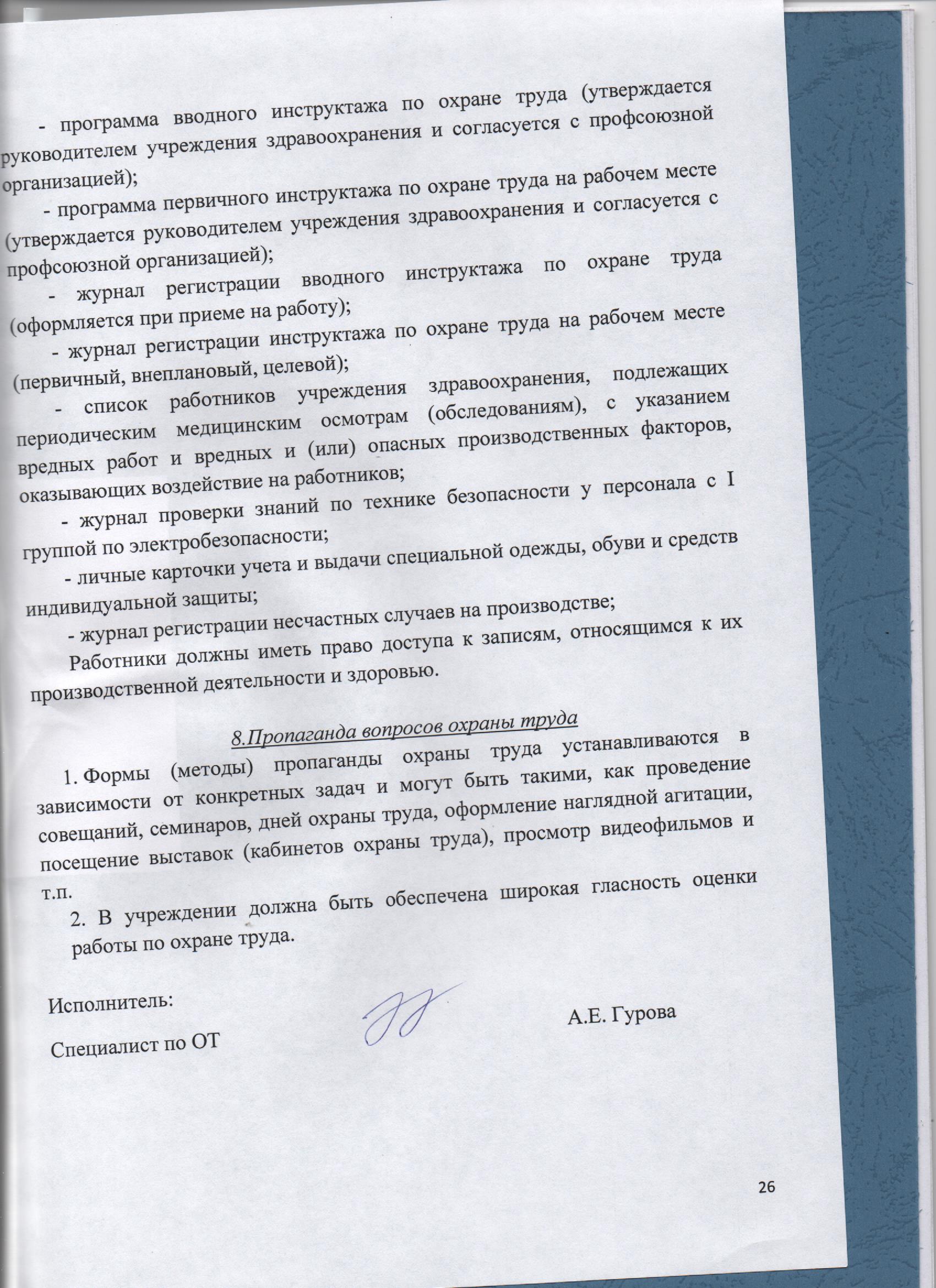 